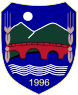 Република МакедонијаОпштина Желино1226 Желино ул.101 бр.ббRepublika e MaqedonisëKomuna e Zhelinës1226 Zhelinë rr.101 nr.pne-mail: komunazh@gmail.come-mail: komunazh@gmail.comКОНЕЧЕН ИЗВЕШТАЈ  Ревизија на усогласеност во работењето и ревизија на функсионирање на системот на интерни контроли во “Одделението за јавни дејности“Опш.ЖелиноRAPORTI  FINALRevizioni i rregullshmëris në punë dhe revizioni i funksionimit të sistemit të kontrollit intern në “Njësin për veprimtari publike”Kom.e ZhelinësЖелино, Мај/2022 год.Zhelinë,Maj/ 2022С О Д Р Ж И Н АP Ë R M B A J T J A1. Општи констатации и препораки1.Наод во врска со годишните програми за работа на општинските основни училишта .1.2. Наод во врска со усвојувањето на годишните програми за работа на основните општински училишта.1.3. Наод  во врска со програмите и реализацијата на екскурзиите и слободните активности од страна на основните општински училишта.1.4. Наод во врска со усвојувањето на согласноститете за замена на воспитно-образовните работници на определено работно време.1.5. Наод во врска со формирањето на комисијата за трансформација на работните места за воспитно-образовните и техничките работници од определено на неопределно работно време.2. РезимеРевизијата на регуларност во работата и ревизијата на функсионирање на интерната контрола во “Одд. За јавни дејности“,  е реализирана врз основа на законот за внатрешна финансиска контрола во јавниот сектор во РМ (“Службен Весник на РМ бр.90/09, 12/11), Правилникот за внатрешна ревизија (“Службен весник на РМ“ бр.38/05), како и врз база на меѓународните стандарди за професионално вршење на работата на внатрешната ревизија, одобрени од РМ (“Службен Весник на РМ бр.72/03).За време на процесот на ревизијата, со методите и стандардите на ревизијата, е обидено да се постигне потребното ниво за имплементација на нормите на законот за основно образование, локална самоуправа и имплементација на другите интерни акти, елиминирањето на недостатоците, за поефикасно менаџирање во работата на “Одд.за јавни дејности“, опш.Желино.Истотака преку наодите и препораките што излегуваат од ова ревизија, се прави едно поцелосно информирање, по објективно и навремено информирање на повисокото раководство на општина Желино, за законитоста  во работата на “Одд. За јавни дејности“, опш.Желино.Од страна на ревизијата контролирани се и правилниците за работа и одлуките на внатрешните органи, недостатоците и евентуалните предности во функсионирањето на оваа одделение, со единствена намера за да се намалува ризикот на грешки и евентуалните пропусти во секојдневното работење на оваа одделение..Ревизијата на регуларност во работата и ревизијата на функсионирање на интерната контрола во “Одд. За јавни дејности“, е вршено како редовна ревизија, предвидена со годишниот план за ревизија во општина Желино за 2022 година, со согласност и претходно овластување од градоначалникот на општина Желино, бр.19-244/2 од 09.05.2022.Ревидираниот временски период е од:01.01.2020 до 31.12.2021год.Временскиот период за реализација на ревизијата е од: 09.05.2022 до 24.05.2022.Одговорноста за регуларноста и законитоста на ревидираната работа за периодот од 01.01.2020 до 31.12.2022 е на: Раководителот на “Одд.за јавни дејности“.За време на ревизијата користени се овие методи на работа: преглед и контрола на документацијата и разните акти на работа на одделението, легислативната документација, инетрвјуа, верификација и евидентирање на процесот на работа, проценка на ризикот и активности на контрола.Законската регулатива употребена во процесот на ревизијата:1.Закон за основно образование,2.Закон за локална самоуправа,3.Правилник за работа на внатрешната ревизија,4.Соодветните правилници за работа и др.3.ОПШТИ НАОДИ И ПРЕПОРАКИРевизорот за време на контролата на легислативната документација,актите и правилниците на “Одд.за јавни дејнсоти“, утврди дека правилниците како и другите акти во “Одделението за јавни дејности“ се во согласност со законот за основно образование,локална самоупраа и соодветните правилници.Како конкретни наоди од оваа ревизија се:1.Одд.за јавни дејности, опш.Желино врз основа на годишниот план за работа, бара од основните училишта секоја од училиштата врз основа на Законот за основно образование (Сл.весник бр.161/2019), до 15 Август на соодветната година да донесе годишна програма за работа на основното општинско училиште.2.Одд.за јавни дејности, опш.Желино има подготвени предлози за освојување до општинскиот совет и одлуки од усвоени програми на основните училишта кои се усвојуваат до 31 Август на соодветната година (Член 49 точка 7 и 8 од Законот за основно образование, Сл.весник на РСМ бр.161/2019).3.Во согласност со годишниот план за работа на основните општински училишта (Член 49 точка 7 и 8 од Законот за основно образование, Сл.весник на РСМ, бр.161/2019),Основните општински училишта имаат предвидени и екскурзии со учениците според одделениата.Одд.за јавни дејности, опш.Желино според доставените програми за реализација на екскурзиите, има усвоени согласности за нивна реализација во согласност со прописите за начинот на реализација на екскурзиите и другите слободни активности на учениците на основните училишта, што го објавува министерството за основно образование и наука(МОН).4.Опш.Желино односно “одд. За јавни дејности“ има усвоено согласности за замена на воспитно-образовните работници на определено време во согласност со член 85 точка 5 и член 87 точка 2 од Законот за Основно Образование (Сл.весник на РСМ бр.161.2019), врз база на предходно доставените барања од страна на основните општински училишта.5.Врз основа на член 89 од Законот за основно образование (Сл.весник на РСМ бр.161/2019), врз основа на доставените барања за трансофрмација на работните места за воспитно-образовните и техничките работници од определено на неопределено работно време.Одд. За јавни дејности, опш.Желино има формирана комисија за трансформација на работните места од определено на неопределоно работно време итн. 1. Konstatime të përgjithshme dhe rekomandime1.1Konstatim në lidhje me programat vjetore për punë të shkollave fillore komunale.1.2. Konstatim ne lidhje me miratimin e programave vjetore të punës të shkollave fillore komunale.1.3.  Konstatim në lidhje me programat dhe realizimin e ekskurzioneve dhe aktiviteteve të lira nga ana e shkollave fillore komunale. 1.4. Konstatim në lidhje me miratimin e pëlqimeve për zëvendësime të punëtorve arsimor në kohë të caktuar të punës.1.5. Konstatim në lidhje me formimin e komisionit për transformimin e vendeve të punës për punëtorët arsimor dhe teknik nga koha e caktuar në kohë të pacaktuar.2. RezymeRevizioni i rregullshmëris në punë dhe revizioni i funksionimit të kontrollit intern në  “Njësin për veprimtari publike” kom. e Zhelinës, është realizuar në bazë të ligjit për kontroll financiar të brendshëm në sektorin publik në RM (“Gazeta zyrtare e RM” nr.90/09,12/11), Regullores për revizion të brendshëm (“Gazeta Zyrtare e RM” nr.38/05), si dhe në bazë të standardeve ndërkombëtare për kryerjen e punës profesionale të revizionit të brendshëm, të aprovuara nga RM (“Gazeta Zyrtare e RM” nr.72/03).Gjatë procesit të revizionit me anë të metodave dhe standardeve të revizionit, është tentuar që të arrihet niveli i duhur për zbatimin e normave të Ligjit për arsim fillor, veteqeverisje lokale dhe zbatimin e akteve tjera interne, menjanimi i mangësive, për një menaxhim më efikas në punën e “Njësis për veprimtari publike”, kom.e Zhelinës.Gjithashtu përmes konstatimeve dhe rekomandimeve që dalin nga ky revizion bëhet një informim më i plotë, më objektiv dhe në kohë i udhëheqësis më të lartë të komunës së Zhelinës, për ligjshmërin në punën e “Njësis për veprimtari publike”, kom. e Zhelinës.Nga ana e revizionit janë kontrolluar edhe regulloret e punës dhe vendimet e organeve të brendshme, dobësit dhe përparësit eventuale në funksionimin e kësaj njësie, me qëllim të vetëm që të zvogëlohet rreziku i gabimeve dhe lëshimeve eventuale në punën e përditshme të kësaj njësie.Revizioni i regullshmëris në punë dhe revizioni i funksionimit të sistemit të kontrollit intern në “Njësin për veprimtari publike” është kryer si revizion i rregullt, i paraparë në planin vjetor për revizion në komunën e Zhelinës për vitin 2022, me pëlqim dhe autorizim paraprak të kryetarit të komunës së Zhelinës, nr.19-244/2 të datës 09.05.2022.Periudha kohore e reviduar është 01.01.2020 deri me 31.12.2021.Afati kohor i realizimit të revizionit është prej datës 09.05.2022 deri me 24.05.2022.Përgjegjësia për rregullshmërin dhe ligjshmërinë e punës së reviduar për periudhën e vitit 01.01.2020 – 31.12.2021 është mbi:Përgjegjësin e “Njësis për veprimtari publike”.Gjatë revizionit janë shfrytëzuar këto metoda të punës: shqyrtimi dhe kontrolli i dokumentacionit dhe akteve të ndryshme të punës së njësis, dokumentacionit legjislativ, intervista, verifikimi dhe evidentimi i procesit të punës, vlerësimi i rrezikut dhe aktivitete të kontrollit.Rregullativa ligjore e përdorur në procesin e revizionit:1.Ligji për arsimin fillor,2.Ligji për vetëqeverisje lokale,3.Regullorja për punë të revizionit të brendshëm,4.Regulloret përkatëse për punë etj.3.KONSTATIME TË PËRGJITHSHME DHE REKOMANDIMERevizioni gjatë kontrollit të dokumentacionit legjislativ, akteve dhe regulloreve të “Njësis per veprimtari publike”,  vërtetoi se regulloret dhe aktet tjera në “Njësin për veprimtari publike” janë në pajtim ligjin për arsim fillor,vetëqeverisje lokale dhe rregulloret përkatëse.Si konstatime të veçanta të këtij revizioni janë:1.Seksioni për veprimtari publike pranë komunës se Zhelinës në bazë të planit vjetor të punës, kërkon nga shkollat fillore që çdo shkollë në bazë të ligjit për arsim fillor (Gazeta zyrtare nr.161/2019), deri më 15 Gusht të vitit gjegjës të sjellë programën vjetore për punë të shkollës fillore komunale.2.Seksioni për veprimtari publike pranë komunës së Zhelinës ka të përgaditura propozime deri te këshilli komunal për miratim dhe vendime për miratimin e programave të shkollave të cilat sillen deri me 31 gusht të vitit gjegjës (Neni 49 pika 7 dhe 8 e Ligjit për arsim fillor, gazeta zyrtare nr.161/2019).3.Konform programit vjetor për punë të shkollave fillore komunale nga neni 49 pika 7 dhe 8 e Ligjit për arsim fillor (Gazeta zyrtare nr.161/2019), shkollat fillore kanë të parapara edhe realizimin e ekskurzioneve me nxënësit e shkollave sipas klasave.Seksioni për veprimtari publike pranë komunës së Zhelinës në bazë të programeve të dorëzuara për realizimin e ekskurzioneve, ka të miratuara pëlqimet për realizimin e tyre konform dhe në pajtim me regulloren për mënyrën e realizimit të ekskurzioneve dhe aktiviteteve të lira të nxënësve në shkollat fillore, që e përpilon dhe e shpallë ministria e arsimit dhe shkencës (MASH).4.Komuna e Zhelinës respektivisht seksioni për veprimtari publike ka të miratuara pëlqimet për zëvendësime të punëtorve arsimor në kohë të caktuar në pajtim me nenin 85 pika 5 dhe nenit 87 pika 2 të ligjit për arsim fillor (Gazeta zyrtare nr.161/2019), në bazë të kërkesave paraprake nga shkollat fillore komunale.5.Në bazë të nenit 89 të Ligjit për arsim fillor (Gazeta zyrtare nr.161/2019), në bazë të kërkesave të shkollave fillore komunale për transformimin e vendeve të punës për punëtorët arsimor dhe teknik nga koha e caktuar në kohë të pacaktuar pune.Seksioni për veprimtari publike pranë komunës së Zhelinës ka të formuar komision komunal për transformimin e vendeve të punës nga koha e caktuar në të pacaktuar etj.